The National Council of Catholic Women requests your prays and support for the victims and their families of the Florida building collapse tragedy. Please consider making a donation by clicking here and indicate in the donation type field that it is for the Florida Building Collapse. Or, mail your donations to, NCCW 10335 Democracy Lane, Unit 201, Fairfax, VA 22031 ,attention FL Building Collapse.May the first responders and rescue teams be safe as they work to find the victims of the collapse.May all residents and guests be found safe as soon as possible.May all who are impacted by this tragedy find peace and continued hope. AmenNational Council of Catholic Women10335-A Democracy Lane, Unit 201Fairfax, VA 22030www.nccw.org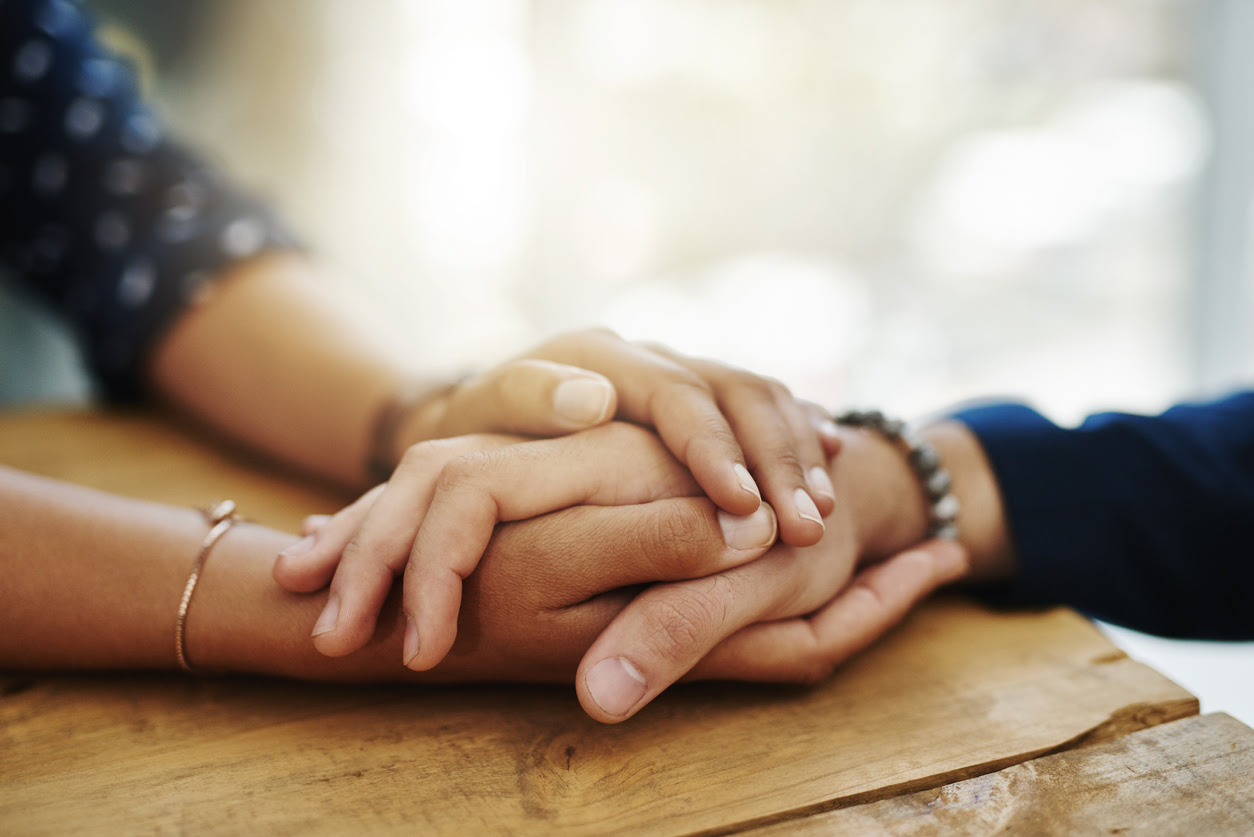 